Lily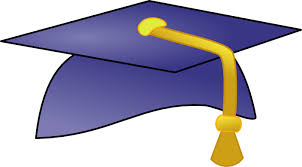 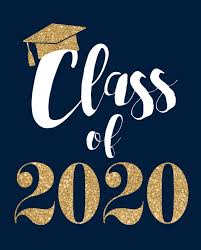 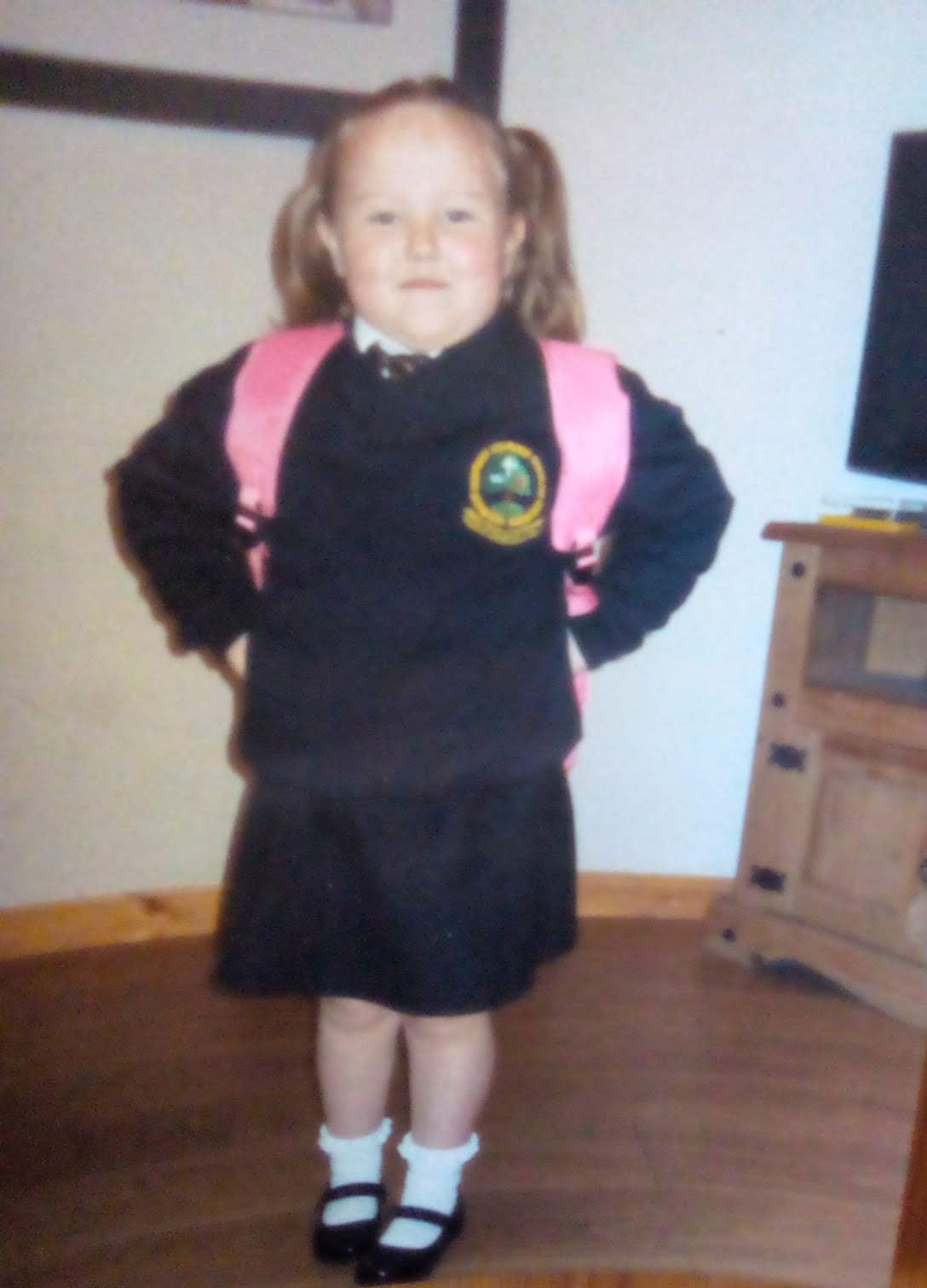 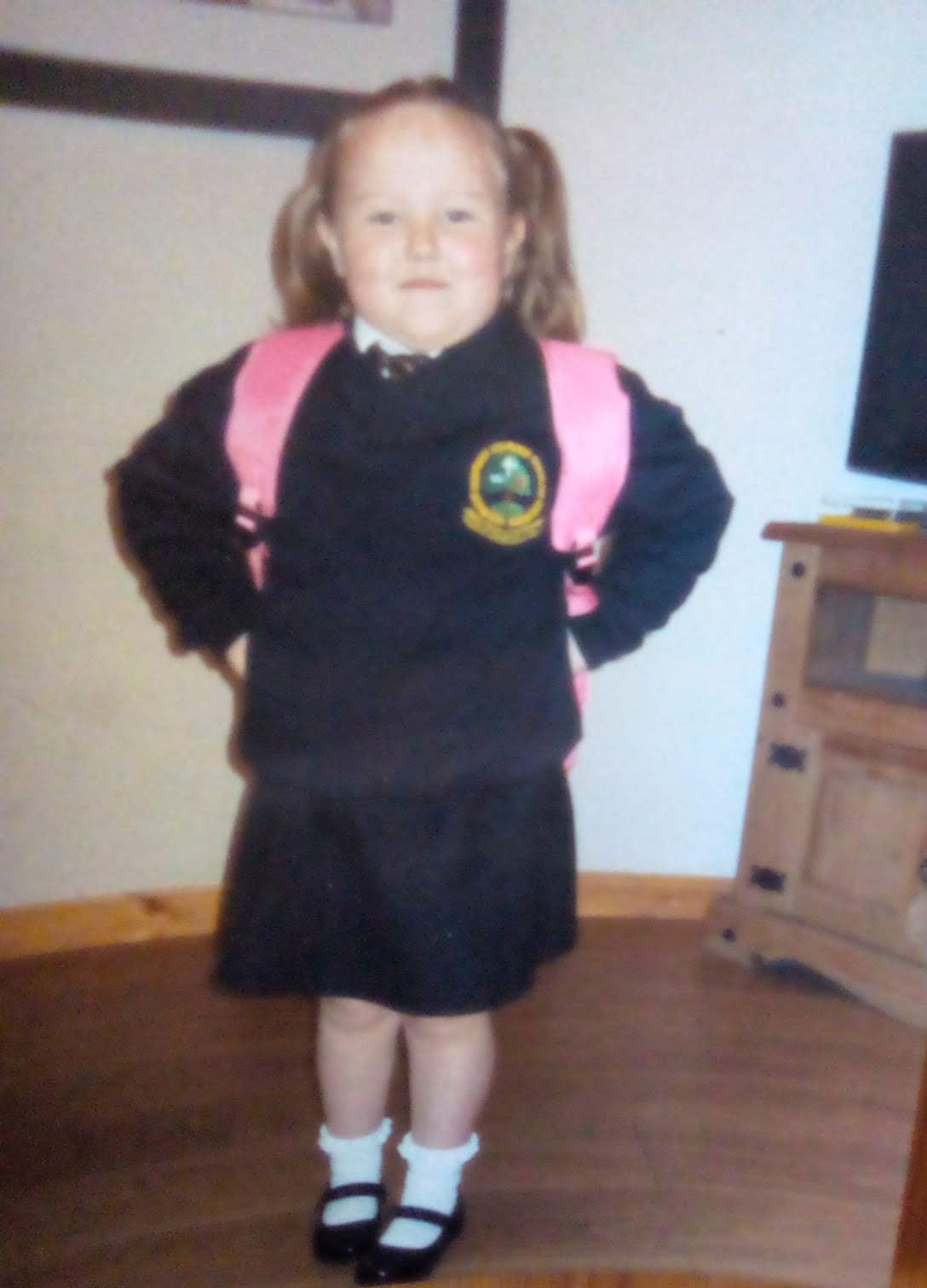 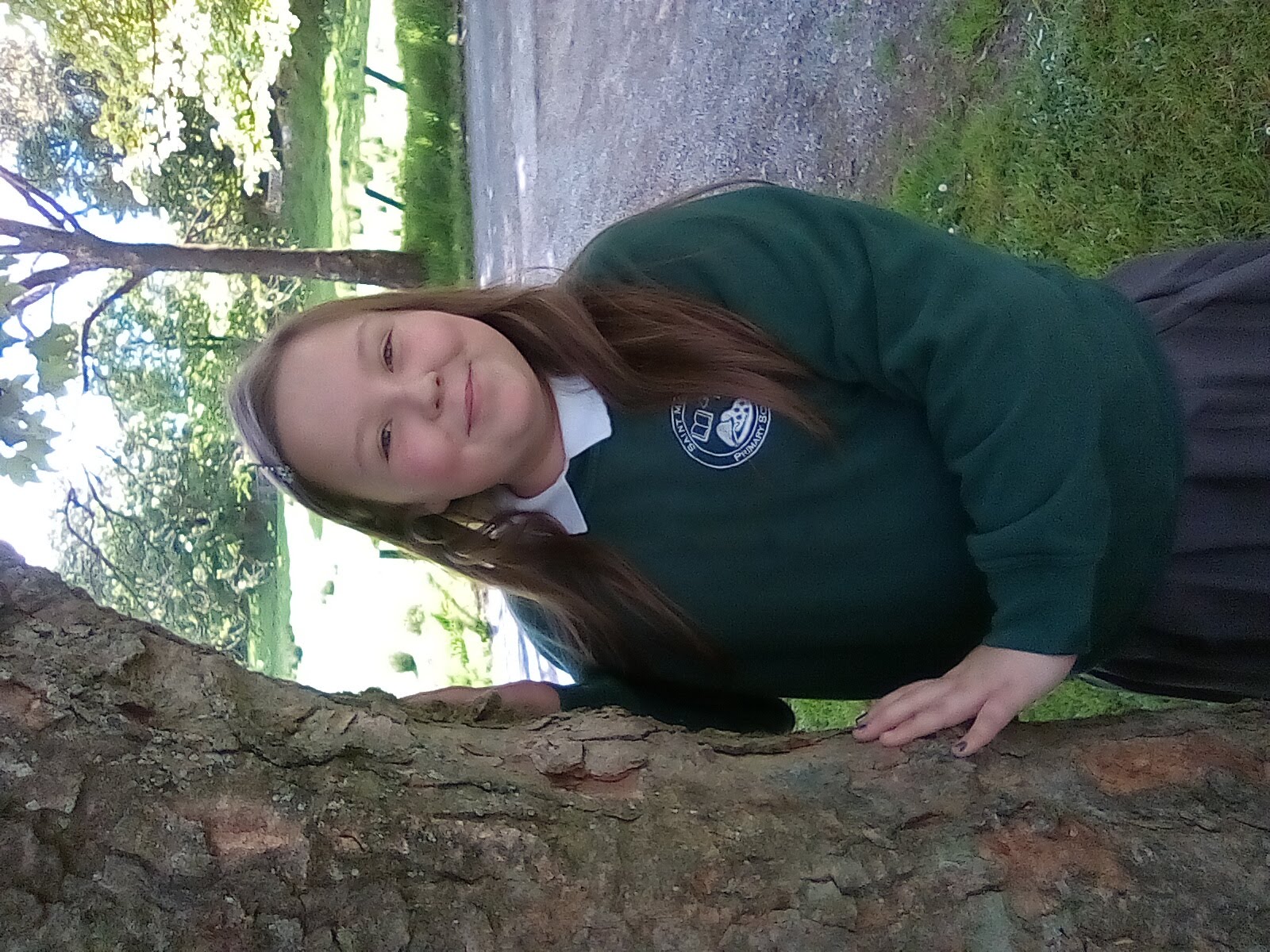 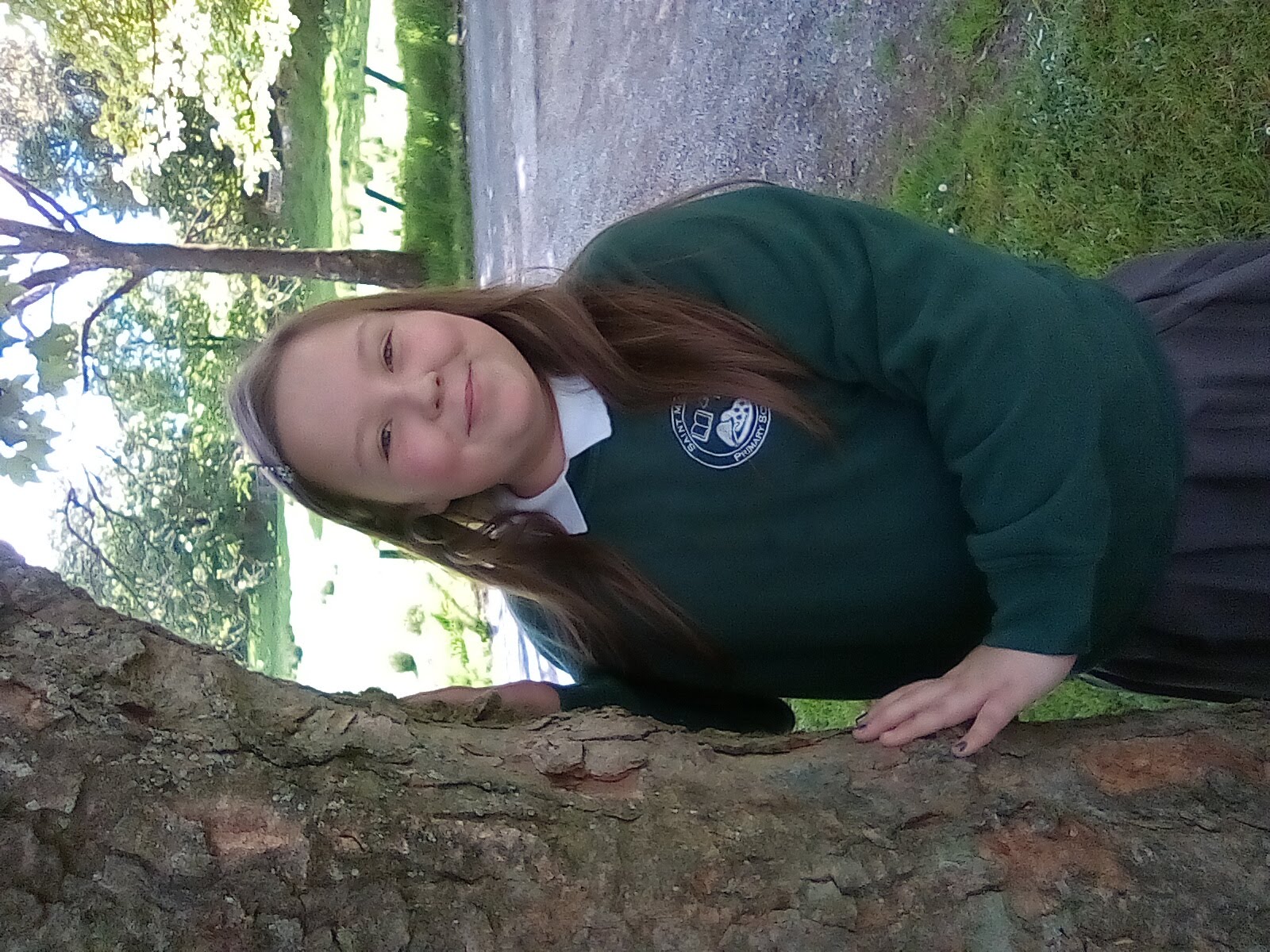 